InnledningI dette bilaget fremkommer de administrative bestemmelsene for vedlikeholdsavtalen.Partenes representantarPartene står fritt til å peke ut ny bemyndiget representant. Ved skifte av bemyndiget representant skal skriftlig melding sendes den annen part så snart som mulig. Melding skal som et minimum inneholde den nye representantens kontaktopplysninger og dato for skifte.SamhandlingsplanLeverandørens besvarelse av Kundens krav til plan for samhandling ref. SSA-V Bilag 1 Kundens kravspesifikasjon Minstekrav V3 Samhandling. Rapportering om utført vedlikehold og serviceLeverandørens besvarelse av Kundens krav til rapportering om utført vedlikehold ref. SSA-V Bilag 1 Kundens kravspesifikasjon Minstekrav V4 Rapportering.  BrukersøtteKunden har egen brukerstøtte hos Helse Vest IKT AS som håndterer alle henvendelser. Kundesenteret er åpent 24/7. Leverandør skal besvare henvendelser fra Helse Vest IKT.  Leverandørens besvarelse av Kundens krav til Brukerstøtte ref. SSA-V Bilag 1 Kundens kravspesifikasjon Minstekrav V5 Brukerstøtte. NøkkelpersonellLeverandørens besvarelse av Kundens krav til Nøkkelpersonell ref. SSA-V Bilag 1 Kundens kravspesifikasjon Minstekrav V6 Nøkkelpersonell.Lønns- og arbeidsvilkårLeverandørens besvarelse av krav til dokumentasjon av Leverandørens oppfyllelse av forpliktelser som nevnt i avtalens punkt 5.4 (Lønns- og arbeidsvilkår), ref. SSA-V Bilag 1 Kundens kravspesifikasjon Minstekrav V7 Lønns- og arbeidsvilkår.  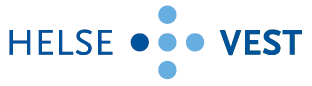 Saksnummer 2022/669 og 
Avtalenummer xxxxxxBilag til SSA-V forSist oppdatert: 20.04.2022Partenes representanter, ref. Avtalens pkt. 1.5Partenes representanter, ref. Avtalens pkt. 1.5Partenes representanter, ref. Avtalens pkt. 1.5For KundenFor LeverandørenNavnStillingTelefonE-postNavnArb.giverRolleMobilE-post123